Conferencia de Plenipotenciarios (PP-14)
Busan, 20 de octubre - 7 de noviembre de 2014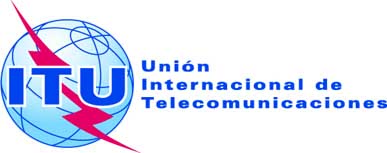 SESIÓN PLENARIARevisión 1 al 
Documento 34-S2 de octubre de 2014Original: inglés/españolEstados Miembros de  de Telecomunicaciones ()Estados Miembros de  de Telecomunicaciones ()PROPUESTAS INTERAMERICANAS PARA EL TRABAJO DE LA CONFERENCIAPROPUESTAS INTERAMERICANAS PARA EL TRABAJO DE LA CONFERENCIAIAPTítuloATGARGBAHBRBBLZBOLBCANCHLCLMCTRDOMDMASLVEQAUSAGRDGTMGUYHTIHNDJMCMEXNCGPNRPRGPRUKNAVCTLCASURTRDURGVENTOTAL1PROPUESTA DE MODIFICACIÓN  A LA RESOLUCIÓN 152 “MEJORA DE LA GESTIÓN Y EL SEGUIMIENTO DE LA CONTRIBUCIÓN DE LOS 
MIEMBROS DE SECTOR Y LOS ASOCIADOS A LOS GASTOS DE LA UIT”XXXXXX62PROPUESTA DE MODIFICACIÓN  A LA RESOLUCIÓN 169  “ADMISIÓN DE SECTORES ACADÉMICOS, UNIVERSIDADES Y SUS INSTITUCIONES DE INVESTIGACIÓN ASOCIADAS PARA QUE PARTICIPEN EN LOS TRABAJOS DE LOS TRES SECTORES DE LA UNIÓN”XXXXXXXX83PROPUESTA DE MODIFICACIÓN  A LA RESOLUCIÓN 179“FUNCIÓN DE LA UIT EN LA PROTECCIÓN DE LA INFANCIA EN LÍNEA”XXXXXXXXXXX114PROYECTO DE NUEVA RESOLUCIÓN
“PRESERVACIÓN Y PROMOCIÓN DEL PLURILINGÜISMO EN INTERNET, EN FAVOR DE LA SOCIEDAD DE LA INFORMACIÓN INTEGRADORA E INCLUSIVA” XXXXXXX75PROPUESTA DE MODIFICACIÓN  A LA RESOLUCIÓN 162 “COMITÉ ASESOR INDEPENDIENTE SOBRE LA GESTIÓN”XXXXXXXX86PROYECTO DE NUEVA RESOLUCIÓN “SEGUIMIENTO MUNDIAL DE VUELOS” XXXXXXXXXXXX127PROYECTO DE NUEVA RESOLUCIÓN“PROTECCIÓN A LOS USUARIOS/ CONSUMIDORES DE SERVICIOS DE TELECOMUNICACIONES”XXXXXXXX88PROPUESTA DE MODIFICACIÓN  A  70
“INTEGRACIÓN DE UNA PERSPECTIVA DE GÉNERO EN , PROMOCIÓN DE  GÉNERO Y EMPODERAMIENTO DE  MEDIO DE LAS TECNOLOGÍAS DE  LA COMUNICACIÓN”XXXXXXXXX99PROPUESTA DE MODIFICACIÓN  A  175
“ACCESIBILIDAD DE LAS TELECOMUNICACIONES/TECNOLOGÍAS DE LA INFORMACIÓN Y  LAS PERSONAS CON DISCAPACIDAD, INCLUIDA  CON LA EDAD”XXXXXXXXXX1010PROPUESTA DE MODIFICACIÓN  A LA DECISIÓN  5 “INGRESOS Y GASTOS DE LA UNIÓN PARA EL PERÍODO 2012-2015”XXXXXXXX811PROPUESTA DE MODIFICACIÓN  AL ANEXO 2 A LA DECISIÓN 5 SOBRE MEDIDAS DESTINADAS A REDUCIR GASTOSXXXXXXXX812PROPUESTA DE MODIFICACIÓN  A LA Resolución 135 “Función de la UIT en el desarrollo de las telecomunicaciones/ tecnologías de la información y la comunicación, en la prestación de asistencia y asesoramiento técnicos a los países en desarrollo y en la realización de proyectos nacionales, regionales e interregionales pertinentes”XXXXXXXX813Proyecto de Nueva Resolución “Estrategia de Coordinación de los trabajos de los tres Sectores de la Unión”XXXXXXXXX914PROPUESTA DE MODIFICACIÓN  A LA RESOLUCIÓN 123
“REDUCCIÓN DE LA DISPARIDAD ENTRE LOS PAÍSES EN DESARROLLO Y LOS DESARROLLADOS EN MATERIA DE NORMALIZACIÓN”XXXXXXXXX915PROPUESTA DE MODIFICACIÓN  A LA Resolución 166 “Número de vicepresidentes de los Grupos Asesores, las Comisiones de Estudio y otros grupos”XXXXXXXX816PROPUESTA DE MODIFICACIÓN  A LA RESOLUCIÓN  71  “Plan Estratégico de la Unión para 2012-2015”XXXXXXXX817PROPUESTA DE MODIFICACIÓN  A LA RESOLUCIÓN  72  “Vinculación de la planificación estratégica, financiera y operacional en la UIT”XXXXXXXX818PROPUESTA DE MODIFICACIÓN  A LA RESOLUCIÓN  151  “Aplicación de la gestión basada en los resultados en la UIT”XXXXXXXX819ESTABILIZACIÓN DE LOS INSTRUMENTOS BÁSICOS DE LA UNIÓNNOC ARTÍCULO  4  
Instrumentos de la UniónXXXXXXXXXX1020PROPUESTA SOBRE RESPONSABILIDADES Y FUNCIONES DEL VICESECRETARIO GENERAL DE LA UIT ADD 77A.XXXXXXXX821PROPUESTA SOBRE RESPONSABILIDADES Y FUNCIONES DEL VICESECRETARIO GENERAL DE LA UIT ADD 105A.XXXXXXXX822PROPUESTA DE MODIFICACIÓN  A LA Resolución 102 “Función de la UIT con respecto a las cuestiones de política pública internacional relacionadas con Internet y la gestión de los recursos de Internet, incluidos los nombres de dominio y las direcciones”XXXXXXXXXX1023PROPUESTA DE MODIFICACIÓN  A LA RESOLUCIÓN 146 “EXAMEN DEL REGLAMENTO DE LAS TELECOMUNICACIONES” INTERNACIONALESXXXXXXXX824PROYECTO DE NUEVA RESOLUCIÓN “PROMOCIÓN DE LAS TECNOLOGÍAS DE LA INFORMACIÓN Y LA COMUNICACIÓN A LOS JÓVENES” XXXXXXXXXXX1225PROPUESTA DE MODIFICACIÓN  A la Resolución 30 “MEDIDAS ESPECIALES EN FAVOR DE LOS PAÍSES MENOS ADELANTADOS, LOS PEQUEÑOS ESTADOS INSULARES EN DESARROLLO, LOS PAÍSES EN DESARROLLO SIN LITORAL Y LOS PAÍSES CON ECONOMÍAS EN TRANSICIÓN”XXXXXXXXX926PROPUESTA DE MODIFICACIÓN  A LA DECISIÓN 12 “ACCESO GRATUITO EN LÍNEA A LAS PUBLICACIONES DE LA UIT”XXXXXXXXXXXX1227PROPUESTA DE MODIFICACIÓN  A LA RESOLUCIÓN 140 “FUNCIÓN DE LA UIT EN LA PUESTA EN PRÁCTICA DE LOS RESULTADOS DE LA CUMBRE MUNDIAL SOBRE LA SOCIEDAD DE LA INFORMACIÓN”XXXXXXXX828PROPUESTA DE MODIFICACIÓN  A LA RESOLUCIÓN 154 - UTILIZACIÓN DE LOS SEIS IDIOMAS OFICIALES DE LA UNIÓN EN IGUALDAD DE CONDICIONESXXXXXXXXXX1029SUPRESIÓN DE LA RESOLUCIÓN 163 (GUADALAJARA, 2010)CREACIÓN DE UN GRUPO DE TRABAJO DEL CONSEJO 
SOBRE UNA CONSTITUCIÓN DE LA UIT ESTABLEXXXXXXXXX930PROPUESTA DE MODIFICACIÓN  A LA Resolución 136 “Utilización de las Telecomunicaciones/tecnologías de   el control y  situaciones de emergencia y catástrofes para , ,  los efectos de las catástrofes y las operaciones de socorro”XXXXXXXXXXX1131Proyecto de Nueva Resolución “asistencia a los estados miembros para combatir el robo de EQUIPOS TERMINALES MÓVILES y estudiar alternativas TECNOLÓGICAS para restringir el uso y COMERCIALIZACIÓN de los EQUIPOS HURTADOS O EXTRAVIADOS”XXXXXXXXX932Proyecto de Nueva Resolución “recomendaciones Y MEJORES PRACTICAS para el diseño, instalación y puesta en funcionamiento de Puntos de Intercambio de Tráfico de Internet (IXP)”XXXXXX633PROPUESTA DE MODIFICACIÓN  A LA RESOLUCIÓN 25 “FORTALECIMIENTO DE LA PRESENCIA REGIONAL”XXXXXXX734PROPUESTA DE MODIFICACIÓN  A LA RESOLUCIÓN 167 “FORTALECIMIENTO DE LAS CAPACIDADES DE LA UIT PARA CELEBRAR REUNIONES ELECTRÓNICAS Y MEDIOS PARA AVANZAR LA LABOR DE LA UNIÓN”XXXXXXXXX935PROYECTO DE NUEVA RESOLUCIÓN, "COMBATIENDO A LOS DISPOSITIVOS DE TELECOMUNICACIONES/INFORMACIÓN Y COMUNICACIÓN FALSIFICADOS, Y NO AUTORIZADOS"XXXXXXXXX936PROPUESTA DE MODIFICACIÓN  A LA RESOLUCIÓN 177 “CONFORMIDAD E INTERFUNCIONAMIENTO”XXXXXXX737PROPUESTA DE MODIFICACIÓN  A LA RESOLUCIÓN 144  “DISPONIBILIDAD DE MODELOS DE ACUERDOS CON EL PAÍS ANFITRIÓN PARA LA CELEBRACIÓN DE CONFERENCIAS Y ASAMBLEAS DE LA UNIÓN FUERA DE GINEBRA”XXXXXX638PROPUESTA DE MODIFICACIÓN  A LA RESOLUCIÓN  139 “UTILIZACIÓN DE LAS TELECOMUNICACIONES/TECNOLOGÍAS DE LA INFORMACIÓN YLA COMUNICACIÓN PARA REDUCIR LA BRECHA DIGITAL Y CREAR UNA SOCIEDAD DE LA INFORMACIÓN INTEGRADORA”XXXXXXX739PROPUESTA DE MODIFICACIÓN  A  131 “MEDICIÓN DE LAS TECNOLOGÍAS DE  /TIC PARA  UNA SOCIEDAD DE  E INCLUSIVA”XXXXXXX740PROPUESTA DE NOC A LAS DEFINICIONES DE LA CONSTITUCIÓN: ARTÍCULO 5DEFINICIONESXXXXXX641PROPUESTA DE NOC A LAS DEFINICIONES DEL CONVENIO:ANEXODEFINICIÓN DE ALGUNOS TÉRMINOS EMPLEADOS EN EL PRESENTE
CONVENIO Y EN LOS REGLAMENTOS ADMINISTRATIVOS DE LA
UNIÓN INTERNACIONAL DE TELECOMUNICACIONES XXXXXX642PROYECTO DE NUEVA RESOLUCIÓN “CONECTIVIDAD A REDES MÓVILES DE BANDA ANCHA”XXXXXX643PROPUESTA DE MODIFICACIÓN  A LA RESOLUCIÓN 157 “FORTALECIMIENTO DE LA FUNCIÓN DE EJECUCIÓN DE PROYECTOS EN LA UIT”XXXXXXX744PROYECTO DE NUEVA RESOLUCIÓN“ESTUDIO DE LOS MECANISMOS ACTUALES DE PARTICIPACIÓN DE MIEMBROS DE SECTOR, ASOCIADOS E INSTITUCIONES ACADÉMICAS EN LAS ACTIVIDADES DE LA UIT, Y ELABORACIÓN DE UNA PERSPECTIVA DE FUTURO”XXXXXXX7